屋良城跡公園は供用開始から約30年が経過し、施設機能の老朽化がみられ、今後の町民等のニーズに対応できるよう、総合的な再整備が必要な時期にさしかかっています。嘉手納町では、このような現状を踏まえ、現地調査、問題・課題の整理、関係者ヒアリング等を実施し、基本計画案を策定致しました。今回、町民の皆様のご意見をお聞きするために、以下の期間内にご意見を募集致します。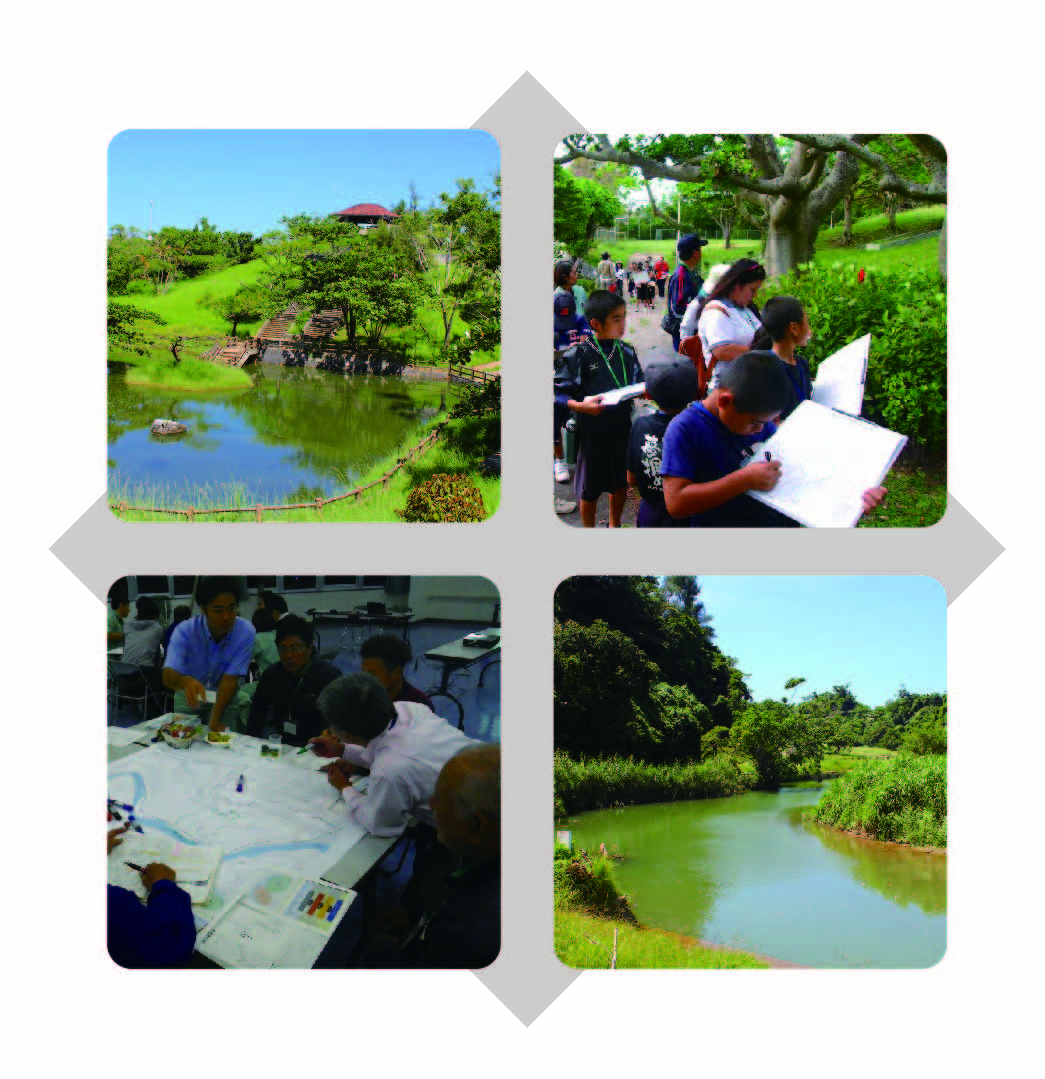 基本計画閲覧場所及び意見募集期間とその提出方法屋良城跡公園総合再整備基本計画(案)へのご意見※よろしければ、ご記入ください。「屋良城跡公園総合再整備基本計画（案）」に関するパブリックコメント（意見公募）の募集について【ご　意　見】①お住まい（〇を付けてください。）　　　　町内在住　　　　　　　　町外在住②お名前③ご連絡先（電話番号またはメールアドレス）